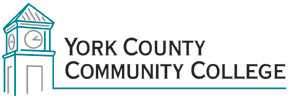 Program Learning Outcomes Students who successfully complete the Associate in Applied Science degree in Computer Technology will be able to:Describe and apply trouble-shooting techniques and strategies to solve a wide range of computer hardware, software and networking problems.Analyze and communicate essential industry concepts in both technical and non-technical terms.Create technical reports and documentation through researching and interpreting a variety of industry sources.Operate both independently and as a team member on information technology projects.Describe and explain ethical issues in technology and the applicable industry standards and codes of conduct.Recognize the value of diversity in opinions, values, abilities and cultures of colleagues and customers in a professional environment.Research and explain how culture, economics, history and politics affect technology trends.Identify and analyze system, network and security requirements for various organizations.Apply problem-solving concepts and quantitative analysis to the study of a wide variety of technology problems.